TENDER   DOCUMENT FOR CIVIL WORKS AT LIFECARE CENTRE, Taluk Head Quarters Hospital, Koyilandi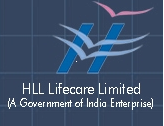 HLL LIFECARE LtdCORPORATE AND REGD. OFFICEPOOJAPPURATHIRUVANANTHAPURAMCONTENTSNOTICE INVITING TENDERHLL/HCS/CHO/2013/03                                               24-1-2013Sub: Civil & interior work for Lifecare Centre at Taluk Head Quarters Hospital,KoyilandiHLL Lifecare Ltd, a Government of India Undertaking, invites sealed and super scribed quotation from interested contractors having minimum three years of  experience in the relevant field for the work at Govt Taluk Hospital at Koyilandi for our Lifecare Centre.Bid submission start from 24-01-2013 and closing on 08-02-2013 at 3 pm	Address for communication, receipt and place of opening of bids:GROUP HEAD (HCS)(DIAGNOSTIC SERVICE DIVISION)HLL LIFECARE LIMITED(A Govt. Of India Enterprise)( Formerly Hindustan Latex Limited)CORPORATE AND REGD OFFICEHLL BHAVAN, POOJAPPURATHIRUVANANTHAPURAM -695012KERALA, INDIA, Ph: 0471 2354164, 2354949GENERAL TERMS & CONDITIONSThe estimated cost of the work is Rs 11,15,000/- (Rupees eleven lakhs  fifteen thousand  only)  Eligibility criteria: Tenderers should have executed satisfactorily at least 1 job preferably of similar kind and contract should be valuing not less than 80 % of the estimated cost during the last one year for HLL in satisfactory manner.Tenderers should have minimum three years experience in the relevant field.Documental proof for the above eligibility criteria should be submitted along with offer.The schedule of quantities (ANNEXURE-A) is appended. Tenderers are advised to go through the entire general terms and conditions of this contract carefully.  Earnest money of Rs 20,000/-( Rupees twenty  thousand only) in the form of a Demand Draft of a scheduled bank issued in favor of HLL Lifecare LTD ,HLL Bhavan, Poojappura, Thiruvananthapuram, which should be placed in a separate sealed cover marked “Earnest money” shall be submitted along with the tender.The filled & duly signed tender should be submitted to Group Head (HCS), Healthcare Service Division, HLL Lifecare Limited, HLL Bhavan, Poojappura, Thiruvananthapuram, on or before 15.00Hrs on 08-02-2013.The tender will be opened at 15.30Hrs on the same day itself in the presence of interested bidders or their authorized representatives who choose to attend at the time of opening of tender. The work shall be completed within 30 days from the date of receipt of Work Order or LOI The tender for the work shall remain open for acceptance for a period of 90days from the date of opening of tender.The contractor shall visit the site before quoting the rates and clarifications if any required can be had from the address mentioned above.Rates quoted should be inclusive of all cost of materials, Tools/Equipments labour charges, conveyance to site, handling charges, loading and unloading charges, hiring charges, clearing of debris, statutory payments etc complete.The Management reserves the right to accept or reject the Tender either partially or fully without assigning any reason what so ever.   The work should be carried out with out causing any inconvenience to the public and shall ensure that no damages are caused to the existing site premises.During the execution of work the contractor or authorized representative should be present at site.All Materials, Equipments/ Tools required for the work should be arranged by the contractor and brought to site for the timely completion of the work. The materials used shall be as per specification and of good quality.The Contractor has to arrange necessary insurance coverage for the machine, workmen etc. deployed by him. He shall arrange all safety measures to protect his workmen and also the properties of HLL.Security Deposit and Defect liability period: Security Deposit shall be recovered @ 10% of the executed value of the work till the sum along with the EMD submitted will amount to 5% of the tendered amount. The security deposit will be released after the defect liability period of one year.  Statutory deductions like Income tax (2%), work contract tax (4%) etc will be deducted from the bill as per the rules of the company. The work site safety of all employees, their ESI, PF etc will have to be borne by the contractor.    Penalty for delay: Penalty shall be imposed at 0.5% per week to a maximum of 7.5% of the contract value for any delay committed by the contractor in completing the work as per the order.Measurement & Payment terms: The method of measurement of completed work shall be in accordance with the standard measurement. Payment will be made on satisfactorily completion of work as per the order. The method of measurement of completed work shall be in accordance with the standard measurement. Interim or running account bills shall be submitted by the contractor for the work executed on the basis of such recorded measurements in the format of  HLL. All such interim payments shall be regarded as payment by way of advances against final payment only, and shall not preclude the requiring of bad, unsound and imperfect of unskilled work to be rejected, removed, taken away and reconstructed or re erected. Any certificate given by the engineer in charge relating to the work done or materials delivered forming part of such payment, may be modified, or corrected by any subsequent such certificate(s) or by the final certificate and shall not by itself be conclusive evident that any work or material so which it relates is /are in accordance with the contract and certificate. Any such interim payment,/any part  there of shall not in any respect conclude, determine or affect in any way powers of the engineer in charge under the contract or any of such payment s be treated as final settlement and adjustment of accounts or in any way vary or affect the contract. Payment Schedule:  20% of the total work order amount will be released on supply of materials on the site subject to the HLL officers verification of the items, 80% will be paid subjected to the completion of work against submission of running account bills after effecting the deductions as shown in Clause 16.The Quantity shown in the schedule is an approximate estimated quantity .No extra rate will be entertained if the quantity exceeds due to the site condition while executing the work. Final payment shall be paid only after clearing the site as per direction of Engineer-in-charge/ officer in charge. Settlement of Dispute: Arbitration shall not be the means of settlement of dispute or claims or   any thing on account of this Contract. If any disputes and difference arising out of the contract are to be settled by a civil court at Thiruvananthapuram.Group Head (HCS)Annexure-A                                                                                                                                                      Total Signature of the BidderName of  the BidderDateSl No.ITEMPage No.1Notice Inviting Tender12Terms and Conditions2 - 43 Annexure A - Schedule 1THE PROPOSED ALTERATION /MODIFIC-ATION WORK OF EXISTING BUILDING AND ADJECENT AREA FOR SETTING-UP HLL LIFE CARE OUTLETS AT KOYILANDI HEAD QUARTERS HOSPITAL KOYILANDITHE PROPOSED ALTERATION /MODIFIC-ATION WORK OF EXISTING BUILDING AND ADJECENT AREA FOR SETTING-UP HLL LIFE CARE OUTLETS AT KOYILANDI HEAD QUARTERS HOSPITAL KOYILANDITHE PROPOSED ALTERATION /MODIFIC-ATION WORK OF EXISTING BUILDING AND ADJECENT AREA FOR SETTING-UP HLL LIFE CARE OUTLETS AT KOYILANDI HEAD QUARTERS HOSPITAL KOYILANDITHE PROPOSED ALTERATION /MODIFIC-ATION WORK OF EXISTING BUILDING AND ADJECENT AREA FOR SETTING-UP HLL LIFE CARE OUTLETS AT KOYILANDI HEAD QUARTERS HOSPITAL KOYILANDITHE PROPOSED ALTERATION /MODIFIC-ATION WORK OF EXISTING BUILDING AND ADJECENT AREA FOR SETTING-UP HLL LIFE CARE OUTLETS AT KOYILANDI HEAD QUARTERS HOSPITAL KOYILANDINo.ParticularsQUANTITYRateAmount1.EARTH-WORK EXCAVATION IN ORDINARY SOIL FOR FOUNDATION WITH INITIAL LEADUPTO 30 M.,LIFT UPTO 1.50 M. 	5.00 m32.R.R. MASONRY FOR FOUNDATION AND BASEMENT INCLUDING ALL COST OF METERIALS AND LABOUR  CHARGES ETC. COMPLETE6.50 m33.LATERITE MASONRY IN CM 1:6 ,USING WELL DRESSED STONE OF SIZE35 X20X 20 OR NEAREST AVAILABLE SIZE INCLUDING ALL COST OFMATERIALS  AND LABOUR CHARGES ETC COMPLETE.  6.50m34.PLASTI    PLASTERING  TO INSIDE AND OUT SIDE WALL IN CM 1:5, 12 mm THICK,STHICK SMOOT   SMOOTHLY  FINISHED INCLUDING ALL COST OF METERIALS AND L             LABOUR CHARGES ETC. COMPLETE.		75 m254.25 sqm5.PROVIDING IRON GRILL AND NET AT  WAITING AREA ABOVE 120 CM ON HALF WALL USING 6MM SQUARE ROD WELDED ON 25 X 25 X 3 MM MS ANGLE  			11.5 m26.PROVIDING IRON GRILL AND NET AT CEILING AS PROTECTION NET WAITING AREA  USING 6MM SQUARE ROD WELDED 10 X 10MM SQUARE ROD 15 CM GAP BOTH WAY  40.50 m27.SUPPLYING AND FIXING  VITRIFIED  TILES OVER CEMENT BED FOR FLOOR  FINISHING. INCLUDING SKIRTING AND JOINT FILLING WITH COLOURED FILLER41.00m28.A   SHEET ROOFING OVER PATH-WAYS AND NEWLY CONSTRUCTED AREAS AS PER STANDARD SPECIFIC-ATIONS  STEEL WORK REVETTED OR BOLTED IN BUILT-UP SECTIONS ,TRUSSES AND FRAMED WORK WITH MS ANGLE ,TEES ETC.,STRAITENING CUTTING ,FABRICATING AND HOISTING  INCLUDING APPLYING A COATOF  IRON PRIMER.165.00m29.ROOFING WITH GI CORRUGATED SHEETS 0.80 MM THICK OR NEAREST AVAILABLE THICKNESS WITHOVERLAPS OF  150 MM AT ENDS AND GI HOOKS OR CRANK BOLTS AND NUTS INCLUD-ING PLAIN WASHERS AND BITUMEN WASHERS  ETC. COMPLETE.165.00 m210. 30 X 30 CM DESIGNER PAVING TILES FIXING ON EXISTING FOOT-PATH AND FRONT YARD   WITH CEMENT MORTER 1:5 WELL POINTED 		170.00m211.SUPPLY AND PROVIDING 180 LTR REFRIGERATOR  1 no.12.PAINTING TO INSIDE  WALL  CEILING    WITH WASHABLE AND ANTI FUNGAL EMMULSION TO  CEILING   TWO COATS AND WALL WITH APPROVED  COLOURED EMULSION TWO COATS. IRON GRILL WITH ENAMEL (SATIEN BLACK) OVER PRIMING COAT AND WALL PUTTY USING BEST QUALITY ANTI-FUNGAL ASSURED AND APPROVED PAINT..480 m213.          ALUMINIUM FABRICATION WORK  AT  OPTICAL SHOP,           SURGICAL  RETAIL OUTLET, FALSE CEILING WORK FOR THE   ABOVE SPACES INCLUDING WAITING AREA WITH PVC            PANEL AND PROVIDING DOORS WITH 2.5 X 1.5 POWDER           COATED ALUMINUM FRAMES WITH 5MM PLAIN GLASS            (WHERE EVER GLASS IS PROVIDING), DOOR IS PROVIDED WITHHANDLE LOCK, DOOR CLOSER  ETC.125.00m214A. SPECTACLE RACK WITH 18MM ISO CERTIFIED PLYWOOD, VERTICAL HORIZONTAL PARTITION WITH 5MM PLAIN GLASS SIDE POLISHED, BOTTOM WITH SHUTTER (PLYWOOD)B.  RACK WITH TOP GLASS WITH 18MM ISO CERTIFIED PLYWOOD, VERTICAL HORIZONTAL ONE SIDE ALSO 5MM PLAIN GLASS BOTTOM IS PROVIDED WITH WHEELS.C. MEDICINE RACK WITH 18MM ISO CERTIFIED PLYWOOD FOR SIDES, VERTICAL  AND HORIZONTAL  PARTITION, 4MM GLASS  (SLIDING ON ALUMINUM CHANNEL ) BOTTOM WITH PLYWOOD SHUTTER, LOCKS HANDLES PAINED WITH 2 COATS ENAMEL  PAINT AFTER APPLYING WOOD PRIMER AND PUTTY  APPLIED54.25m215COUNTER WITH  SHOW CASE WITH 18MM IS CERTIFIED PLYWOOD, SIDES VERTICAL, HORIZONTAL  FRONT WITH 5MM  PLAIN GLASS AND WHEELS ON BOTTOM20.60m216SHOWCASE WITH 18MM ISO CERTIFIED PLYWOOD,SIDES VERTICAL, HORIZONTAL  FRONTWITH  5MM PLAIN GLASS AND WHEELS ON BOTTOM FOR SURGICAL OUTLETS30.50 m217E           ELECTRICAL RE-WIRING AND FITTINGS SUPPLYING AND WIRING POINTS ACCORDING TO  IS 732-1989 USING RIGID PVC CONDUITOF MAXIMUM SIZE 20 MM WITH SUITABLE SIZE SPECIALS FIXING THE CONDUIT USING METAL SADDLES NOT EXCEEDING 50 CM DISTANCE WITH 1 SQMM PVC INSULATED STRANDE SINGLE CORE COPPER CONDUCTOR CABLE 650/1100 V GRADE WITH METAL SWITCH BOXES INCLUDING 6AMPS STANDARD TYPE SWITCHES CONCEALED TYPE AND MAKING ALL CONNECTION WITH SWITCHES AND 3WAY 6AMPS CEILING ROSES.      16 NOS  SUPPLYING AND PROVIDING 16AMPS STANDARD PLUG POINTS FOR PRINTER UNIT CONTROLED BY 16AMPS SUITABLE SWITCHES WITH METAL BOXES   SUPPLYING AND ERRECTION OF 40 AMPS ELCB,6AMPS,10 AMPS, 20 AMPS ADDEQUATE NUMBERS MCB(SINGLE POLE C TYPE 10 KVA ) INCLUDING MAKING CONNECTION AND EARTHING 				   SUPPLYING AND DRAWING 1.50SQMM 2RUN 650/1100V GRADE PVC INSULATED STRANDED SINGLE CORE COPPER CONDUCTOR CABLE CONFIRMING IS SPECIFICATIONS THROUGH EXISTING SURFACES ALONG WITH 2MM COPPER WIRE FOR EARTH CONDINUITY FROM THE DB TO SWITCHBOARD TO SWITCH BOARDS.		280MTR.  SUPPLYING AND DRAWING 2RUN 2.5SQMM 650/1100V GRADE PVC INSULATED SINGLE CORE COPPER CONDUCTOR ALONG WITH 2MM EARTH CONDINUITY BARE COPPER CONDUCTOR THROUGH 20MM PVC PIPE FOR POWER WIRING FOR COMPUTER NET WORK  190MTR